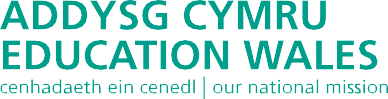 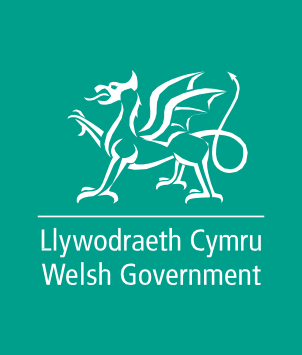 Ar Drywydd Dysgu:
Cwestiynau adborth Y map llwybrauFel rhan o’r adborth a ddaeth i law yn ystod haf 2019, awgrymwyd bod angen egluro a diweddaru rhai o’r disgrifyddion ar y Map llwybrau. Cyfarfu grŵp bach o ymchwilwyr, ymarferwyr a therminolegwyr yn ddiweddar ac awgrymwyd gwneud rhai newidiadau i’r Map llwybrau yn y Gymraeg a’r Saesneg. Mae’r newidiadau a argymhellir i’r fersiwn Cymraeg wedi’u nodi isod. (Os hoffech chi weld y newidiadau a argymhellir i’r fersiwn Saesneg maen nhw ar gael yn hwb.gov.wales/curriculum-for-wales/routes-for-learning.) 

a) Beth yw eich barn ar y canlynol?b) Defnyddir y term ‘ysgogiad’ mewn sawl disgrifydd ar y Map llwybrau. 
    Awgryma rhai y dylid defnyddio ‘stimwlws’ yn lle. Beth yw eich barn chi?Trafodwyd sut y dylid cyfeirio at flychau’r Map llwybrau, a chytunwyd yn gyffredinol y dylid galw’r blychau oren yn ‘gerrig milltir’. Fodd bynnag, cyfeiriwyd at y blychau glas fel ‘camau’ neu fel ‘blychau’ yn syml iawn. Gan fod ‘camau’ yn awgrymu taith benodol, o un cam i’r llall, ac na fydd pob dysgwr yn dilyn yr un llwybr drwy’r Map llwybrau, mae’r grŵp terminoleg yn awgrymu’r canlynol:y blychau oren – cerrig milltiry blychau glas – blychau.Ydych chi’n cytuno? Os nad ydych, a fyddech cystal ag awgrymu rhywbeth arall?Ym mis Ebrill 2019, argymhellwyd dileu ‘Ymateb i’w enw ei hun’ o’r Map llwybrau gan ein bod wedi dysgu o brofiad nad yw dysgwyr yn cyflawni hyn yn annibynnol mor gynnar â hyn. Roedd pawb yn gytûn bod y blwch yn y lle anghywir ar y Map llwybrau gwreiddiol, ond roedd rhywfaint o’r adborth a gawsom yn awgrymu y dylid ei symud yn hytrach na’i ddileu’n llwyr.Hoffem awgrymu felly ein bod yn ailgyflwyno ‘Ymateb i’w enw ei hun’ i’r Map llwybrau, a’i leoli rhwng blwch 25 (Ymwybyddiaeth o ddibyniaeth) a blwch 26 (Archwilio’r amgylchedd yn fwriadol).Ydych chi’n cytuno â’r argymhelliad hwn? Esboniwch eich ateb os gwelwch yn dda.
Trafodwyd ychydig ar effaith ailgyflwyno ‘Ymateb i’w enw ei hun’ ar rifau blychau’r Map llwybrau. Yng ngoleuni’r posibilrwydd o’i ailgyflwyno, ystyriwyd yr opsiynau canlynol.
Cadw’r rhifau fel y maen nhw hyd at flwch 25 (yn unol â fersiwn 28 Ionawr sydd ar gael yn hwb.llyw.cymru/cwricwlwm-i-gymru/ar-drywydd-dysgu), ond newid rhifau’r gweddill, o flwch 26 ymlaen. ‘Ymateb i’w enw ei hun’ fyddai blwch 26, ‘Archwilio’r amgylchedd yn fwriadol’ fyddai blwch 27, ac ati.Defnyddio’r rhifau a ddefnyddiwyd yn fersiwn wreiddiol y Map llwybrau (a gyhoeddwyd yn 2006 sydd ar gael yn hwb.gov.wales/storage/cf949a83-f80e-416d-bde7-67373027861f/ar-drywydd-dysgu-map-llwybrau.pdf) a symud ‘Ymateb i’w enw ei hun’ a’i rif gwreiddiol (blwch 8) ymhellach i lawr y Map llwybrau (rhwng blwch 25 a blwch 26). Os dylid ailgyflwyno ‘Ymateb i’w enw ei hun’, pa un o’r opsiynau uchod fyddai orau gennych chi? Esboniwch eich ateb os gwelwch yn dda.Oes yna newidiadau eraill yr hoffech chi eu gweld i’r Map llwybrau?*   Dylech fod yn ymwybodol y bydd unrhyw newidiadau sydd yn cael eu gwneud i’r Map llwybrau yn cael eu hadlewyrchu yng ngweddill y deunyddiau Ar Drywydd Dysgu – gan gynnwys y fideos enghreifftiol a’r ddogfen ganllaw. Fideos enghreifftiolMae deg fideo arall wedi’u lanlwytho er mwyn dangos enghreifftiau o’r hyn a olygir wrth rai o’r blychau a’r cerrig milltir ar y Map llwybrau. Rydym ni yn y broses o baratoi fideos ar gyfer pob un o’r disgrifyddion, gyda’r nod o’u gosod ar Fap llwybrau rhyngweithiol.Ydych chi’n teimlo bod y fideos hyn yn briodol i helpu ymarferwyr i ddeall y disgrifyddion?  Oes yna newidiadau yr hoffech chi eu hawgrymu? Canllawiau drafft Ar Drywydd DysguYdych chi o’r farn bod y canllawiau yn rhoi sylw i’r meysydd perthnasol? Ydyn ni wedi colli rhywbeth?Oes yna adrannau o’r canllawiau yr hoffech chi fwy o wybodaeth neu eglurder arnyn nhw? A fyddai astudiaethau achos ychwanegol yn help?Yn Atodiad 1 o’r canllawiau, fe welwch ddiffiniad o anawsterau dysgu dwys a lluosog (ADDLl). Ydych chi’n cytuno â’r diffiniad hwn? Oes yna newidiadau yr hoffech chi eu hawgrymu?Ydych chi’n teimlo bod y berthynas rhwng y canllawiau hyn a chanllawiau Cwricwlwm i Gymru yn glir a bod y cysylltiadau priodol â chanllawiau eraill yn ymwneud â’r cwricwlwm ac asesu wedi’u gwneud?Ydy strwythur a llif y canllawiau hyn yn briodol? Os nad ydyn nhw, pa newidiadau fyddech chi’n eu hargymell?Ydych chi o’r farn bod yr iaith a’r derminoleg a ddefnyddir yn y canllawiau hyn yn briodol ac yn hawdd eu deall?Erbyn haf 2020, rydym ni’n bwriadu darparu fersiwn electronig/ar-lein o’r canllawiau. Beth allwn ni ei wneud i sicrhau bod y fersiwn hon yn hawdd ei defnyddio, e.e. mynediad i adrannau penodol, dolenni i fideos enghreifftiol a deunyddiau eraill, ac ati?
Anfonwch eich ymateb i asesu@llyw.cymru erbyn 6 Mawrth 2020 os gwelwch yn dda.Y disgrifydd oedd wedi ei gynnwys ar y Map llwybrau a gyhoeddwyd yn Ebrill 2019 
Y disgrifydd oedd wedi ei gynnwys ar y Map llwybrau a gyhoeddwyd yn Ebrill 2019 
Testun a argymhellir A ydych chi’n cytuno gyda’r argymhelliad? Esboniwch eich ateb os gwelwch yn dda.1Sylwi ar ysgogiad
Dim newid2Ymateb i gysylltiad agos ag oedolyn cyfarwydd
Synhwyro cysylltiad agos ag oedolyn cyfarwydd3Ymateb i ysgogiad amlwg iawn
Dim newid4Dangos ei fod yn gallu cofio, am gyfnod byr, ysgogiad a gyflwynwyd ynghynt
Adnabod ysgogiad wrth ei ailgyflwyno’n syth5Ymateb i lais cyfarwydd neu ddynodwr personol arall
Ymateb i lais cyfarwydd neu nodwedd bersonol arall6Ymateb i amrywiaeth o ysgogiadau
Dim newid 7Gallu cymryd tro gydag oedolyn mewn sefyllfa 1:1, gyda chymorth
Gyda chymorth, cymryd tro gydag oedolyn mewn sefyllfa 1:18Ymateb yn gyson i un ysgogiad 
Dim newid9Dilyn, am gyfnod byr, ysgogiad sy’n symud
Am gyfnod byr, dilyn ysgogiad sy’n symud10Dangos ymddygiad y gellir ei ddehongli fel gwrthod rhai ysgogiadau
Ymateb i rai ysgogiadau mewn ffordd y gellir ei dehongli fel gwrthodiad11Ymateb yn wahanol i wahanol ysgogiadau
Dim newid12Dod â rhyngweithio ag oedolyn i ben
Dim newid13Rhagweld ysgogiad sy‘n cael eigyflwyno drosodd 
a throsodd
Dim newid14Gwrthwynebu dod ârhyngweithio i ben
Dim newid15Archwilio’r amgylchedd,gyda chymorthGyda chymorth, archwilio’r amgylchedd sy’n union o’i amgylch16Rhagweld yng nghyd-destunarferion cymdeithasol
Rhagweld yng nghyd-destun arferion cymdeithasol cyfarwydd17Ailgyfeirio sylw atail wrthrych
Dim newid18Hapweithgareddau yn cael effaith
Gweithredoedd damweiniol yn achosi effaith19Edrych am gyfnod byr ar ôl i wrthrych ddiflannu
Edrych, am gyfnod byr, ar ôl i wrthrych ddiflannu o’i olwg20Gweithredu aramgylchedd adweithiol
Mewn amgylchedd ymatebol ailgyflawni gweithred sy’n creu adborth21Cyfleu ‘mwy’Dim newid22Ymateb iddibyniaeth
Ymateb i achos ac effaith23Gweithredu‘n fwriadol ar amgylchedd pob dydd
Mewn amgylchedd arferol ailgyflawni gweithred sy’n creu adborth 24Newid ymddygiad wrth ymateb i ddigwyddiaddiddorol gerllaw
Dim newid25Ymwybyddiaetho ddibyniaeth
Ymwybyddiaeth o achos ac effaith26Archwilio’r amgylcheddyn fwriadol
Cychwyn archwilio’r amgylchedd sy’n union o’i amgylch, yn annibynnol27Cyfleu ‘mwy’/‘dim mwy’ drwy ddwy weithredgyson wahanol
Dim newid28’Syllu’ yn ôl/ymlaen ar ddau wrthrych (gwybod fod dau wrthrych ynbresennol)
‘Edrych’ yn ôl ac ymlaen o un gwrthrych i'r llall (gwybod bod dau wrthrych yn bresennol)29Dal ati drwy ailadroddgweithred am wobr mewn gêm gymdeithasol
Yng nghyd-destun gêm gymdeithasol gyfarwydd, dal ati i ailgyflawni gweithred er mwyn cael gwobr30Ailadrodd gweithred pan fo’r ymgais gyntaf yn aflwyddiannus
Ailgyflawni gweithred pan yw’r ymgais gyntaf yn aflwyddiannus31Tynnu sylw
Dim newid32Cychwyn gêmgymdeithasol
Dim newid33Sefydlogrwyddgwrthrychau
Dim newid34Cyflawni dwy weithred wahanol yn eu trefn i gael gwobr
Cyflawni dwy weithred wahanol yn eu trefn er mwyn cael gwobr35Dewis o blith dwy neu fwy o eitemauDim newid36Cyfleu ei ddewis ioedolyn sylwgar
Cyfleu dewis i oedolyn sylwgar37Addasu gweithred pan nad yw ailadrodd y weithred yn gweithio
Addasu gweithred pan nad yw ailgyflawni’r weithred yn gweithio38Tynnu sylw person arall yn fwriadol i fodloni angen
Tynnu sylw person arall yn fwriadol er mwyn cyfleu angen39Rhannu sylw
Talu sylw ar y cyd40Mynegi, mewn dulliau symbolaidd, ei fod yn wellganddo eitemau nad ydynt yn bresennol
Mynegi, mewn dulliau symbolaidd, bod yn well ganddo eitemau nad ydynt yn bresennol41Dangos arwyddion cynnar o ddatrys problemau – rhoi cynnig ar strategaeth newyddpan fo’r hen un yn methu
Dangos arwyddion cynnar o ddatrys problemau – rhoi cynnig ar strategaeth newydd pan yw’r hen un yn methu42Cychwyn gweithredoeddi sicrhau‘r canlyniad a ddymunir (ymarfer ymreolaeth mewncyd-destunau amrywiol)Cychwyn strategaethau i sicrhau’r canlyniadau a ddymunir mewn amryw o 
gyd-destunau (arfer ymreolaeth)